NORTHEAST INSTITUTE FOR QUALITY COMMUNITY ACTION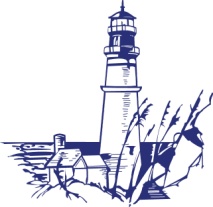                                    BOARD RESPONSIBILITY SELF CHECKLISTBOARD RESPONSIBILITY   YES   NO     ?We Review the Corporate Mission Statement At Least Every 5 Years.We Hire/Annually Evaluate Our ED and Review ED Compensation with Board Public Disclosure.We Adopt 3-5 Year Corporate Strategic Plan Based on an Updated Needs Assessment.We Routinely Evaluate the Performance-Impact of Agency Programs.We Have Developed/Maintain High Standards of Ethical IntegrityWe Understand and Respect Appropriate Board-Executive Roles and Responsibilities. We Provide Regular and Informed Fiscal Oversight and Receive/Review Reports at Each Meeting.We Review/Approve an Agency-Wide Budget Prior to the Start of the Fiscal year.We Effectively Raise Funds to Support Agency Operations.We Act as Informed Community Ambassadors We Maintain a Full Complement of Active, Dedicated Directors in Compliance with CSBG and Bylaws Standards. We Annually Assess Board Performance.Our Committees are Active and Effective.The Board Acts as an Effective Team in Carrying Out its Governance Responsibilities. Totals